МИНИСТЕРСТВО СЕЛЬСКОГО ХОЗЯЙСТВА, ПИЩЕВОЙ И ПЕРЕРАБАТЫВАЮЩЕЙ ПРОМЫШЛЕННОСТИ КАМЧАТСКОГО КРАЯ                                                       ПРИКАЗ № 29/118г. Петропавловск-Камчатский		                         «24» сентября 2018 годаВ целях реализации мероприятий, предусмотренных государственной программой «Развитие сельского хозяйства и регулирование рынков сельскохозяйственной продукции, сырья и продовольствия Камчатского края» (Подпрограммы 6 «Развитие сельскохозяйственной кооперации и малых форм хозяйствования»), утвержденной постановлением Правительства Камчатского края от 29.11.2013 года № 523-П в части предоставления грантов на поддержку начинающих фермеровПРИКАЗЫВАЮ:1. Для проведения конкурсного отбора по предоставлению грантов на поддержку начинающих фермеров установить срок приема документов с 01 октября по 1 ноября 2018 года.2. Разместить настоящий приказ на официальном сайте исполнительных органов государственной власти Камчатского края в сети Интернет: www.kamgov.ru.3. Опубликовать настоящий приказ в официальном печатном издании Губернатора и Правительства Камчатского края «Официальные ведомости».Министр		                                             А.А. Кучеренко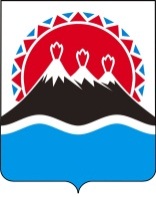 Об установлении срока приёма документов для предоставления грантов на поддержку начинающим фермерам